Schützenverein „Gut Schuß“ e.V. Münchholzhausen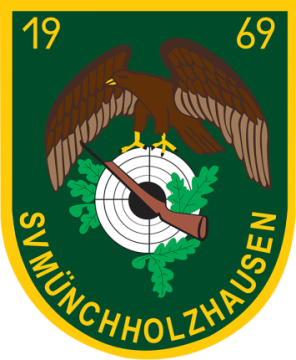 Die Jahre 1969 - 1975 1969Zu Anfang des Jahres 1969 kam einigen Münchholzhäuser Bürgern, bedingt durch mehrere Schützenvereinsgründungen in den Nachbargemeinden, der Gedanke, auch in Münchholzhausen einen Schützenverein zu Gründen. Und der Gedanke wurde zur Tatsache.Allen voran stellte sich Hans Schaffer als Motor der Gründung heraus. Er war es, der es durch Mundpropaganda zur einer Besprechung am 3.Mai 1969 in der "Gaststätte zum Kuckuck" eingeladen hatte. 23 Interessierte Einwohner Münchholzhausens diskutierten an diesem Tag ob der Schützenverein als selbstständiger Verein oder Unterabteilung des Turnvereins gegründet werden sollte. Die Anwesenden Tendierten zur Gründung eines Eigenständigen Vereines und somit wurde für eine Gründungsversammlung eingeladen. Ab diesem Zeitpunkt übernahm Herbert Neeb das Zepter und holte sich alle Notwendigen Tipps und Tricks. Er Informierte sich über die Rechte und Pflichten der Mitglieder und entwarf die Erste Satzung. Die Gründungsversammlung wurde am 11.Mai 1969 abgehalten. Hierbei wurde die Hilfe eine "alten Hasen" für die Gründungs- und Vorstandswahlhandhabung in Form von Bruno v. Scheidt vom SV "Diana" Weidenhausen gewonnen. Zur Gründung sind 26 Einwohner/innen von Münchholzhausen erschienen und haben sich nach kurzen Diskussionen auf den bis heute bestehenden Namen "Schützenverein  Gut Schuss e.V. Münchholzhausen" geeinigt. Herbert Neeb wurde einstimmig zum Ersten Vorsitzenden gewählt, was sich zu Gunsten des Vereins herausstellte, da dieser eine Ungenutzte Halle hatte die er dem Schützenverein zur Verfügung stellte und hier noch im selben Jahr am 6.Juli auf 4 Schießständen die erste Vereinsmeisterschaft ausgetragen werden konnte. 1970Als nächsten Höhepunkt traute sich der Junge Verein zu das Kreisschützenfest 1970 auszurichten, was zu einem Vollen Erfolg wurde. Auch das Erste Ortspokalschießen fand 1970 statt, erster Ortspokalsieger wurde der Obst und Gartenbauverein. 1971Mitte 1971 legte der 1. Vorsitzende Herbert Neeb sein Amt aus Persönlichen Gründen nieder und unter dem 2. Vorsitzenden Werner Kromm wurde mit Hochdruck in der Gemeinde Münchholzhausen ein für den Verein geeignetes Grundstück gesucht. 1972Ab Januar 1972 wurde das Bauvorhaben Schützenverein mit Hochdruck vorangetrieben, da ab diesem Zeitpunkt die Nutzung des Schießstand in den Neebschen Hallen nicht mehr möglich war. Hier haben die Nachbarvereine "Diana Weidenhausen", "Hubertus Dutenhofen" und "Tell Büblinghausen"  unseren Schützenverein durch eine Absprache geholfen den Trainingsbetrieb für die Mitglieder aufrecht zu halten. Auch die Rundenwettkämpfe konnten bei den drei Vereinen geschossen werden. Hier entstand eine Freundschaft die bis heute Bestand hat und mit den Schützenfesten in Weidenhausen und Büblingshausen gepflegt wird. Ab dem 15. Juni 1972 konnte dann mit dem Spatenstich der Bau des Schützenhauses in Münchholzhausen beginnen. Die hohe Bereitschaft unserer Vereinsmitglieder führte zu vielen Feierabend- Samstags- und Sonntagsarbeitseinsätzen und so konnte bis zum Jahresende 1972 der zwei Geschossige Rohbau mit Türen, Fenstern und Dach fertiggestellt werden. Nur der Putz war noch nicht an den Wänden. So Konnte auch am 30.12.1972 mit dem Silversterschießen das erste Mal in den Eigenen 4 Wänden geschossen werden.  Auf Grund der Finanziellen Lage war der Verein trotz der 100% Eigenleistung beim Bau gezwungen den zweiten Bauabschnitt zu Verschieben. 1974Durch die hohe Spendenbereitschaft aller Mitglieder im Verein konnte trotz allem mit dem Bauabschnitt 2, dem Heutigen Luftgewehrstand im Frühjahr 1973 begonnen werden. Im November 1973 waren dann die Bauabschnitte soweit fertig das "nur noch" Boden, Wände, Decken und kleinere Ausbauten fehlten, aber sonst komplett Funktionstüchtig waren. Diese sollten bis zur geplanten Einweihung im Juni 1974 fertig gestellt werden. Leider zwang hier wieder die finanzielle Seite den Verein zu einer Terminverschiebung.1975Mit einem zweitägigen Fest wurde das Schützenhaus am 31.Mai und 1. Juni 1975 offiziell Eingeweiht.Auch fand am 8.Februar das erste Mal eine vereinsinterne Faschingsveranstaltung statt die sich im Laufe der Jahre zur einzigen öffentlichen Faschingsveranstaltung in  Münchholzhausen mausern sollte. 